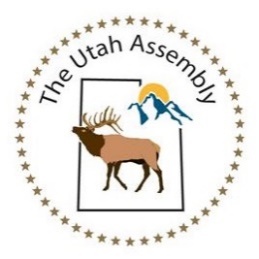 Attendees:	17 members present;Kelaine Mendicino, Doug White, Jane White, Keith Wilcox, 		Diann Wilcox, Shelly Iles, Dan Iles, Laura McGillivray, Lori Johnson, Mark 			Burton, Nan Swarts, Norm Swarts, Cameron Wall, Ken Hogsett, Ted Lee, Cary 			WoodlandConducting:	Cary Woodland – General Assembly MonitorSubject:	General Assembly MeetingMeeting:	November 13, 2021, 11:00pm – 1:45pm at the Silver Maple LeafApts, 45 E. 			100 N., Ephraim Utah 84642Time was given to Ted Lee to talk about the Continental Congress, and how it got broken in 1861. “Reconstruction” has been going on since 1863, and not properly done. James Belcher is the Head of State and Postmaster. Ted gave a brief history of James Belcher. Anna is the fiduciary and they have called the Assemblies to meet.Cary Woodland – Open meeting – WelcomeMoment of Silence in honor of our creatorBevins Declaration Read 3 times by Cary WoodlandCary asked if there were minutes available to be read for September meeting. (Because there was no business conducted in October they weren’t read to the assembly.)Jane White stated there were no minute’s present to be read.Cry moved that we table it until next meeting when minutes would be available.Jane white Seconded itVoted on – Ayes - UnanimousCary asked there were minutes available to be read for October meeting.Jane White had a copy of the Minutes for October and she read them.Cary moved that we vote to accept the minutes of October into the record.Steve McKinley Seconded itVoted on – Ayes – UnanimousBecky Peterson and Russ Scott were not present, so we were unable to vote them in as Recording Secretaries. Tabled until they are present.Reports from SubcommitteesNotification Subcommittee Gary Christenson, Chairman – not present to reportAnna said this should be a permanent part of our AssemblyLitigation SubcommitteeSteve McKinley, Cameron Wall, and Ken Hogsett, and Nan Swartz, volunteered to be on this committee.Cary suggested he wanted Dixie to be a part of that as well.Steve McKinley State there was no report, but we need to organize our courts as soon as possible.Discussion on this committee – Steve stated we need do all we can to stay out of their courts.Cary suggested that the Litigation subcommittee be funded in the budget. (Just a suggestion)Coordinator new info. From Anna about Driver’s Licenses and being a State Citizen.Discussion on this info. – Ted: Strict parameters for State Citizen, Driver’s License does not disqualify us from being American State Citizens.Only business licenses need be vetted, (i.e.: Lawyers, Realtors, and other licenses to do business in commerce) competency is not and issue, as in getting a license to drive on the highways, even though it is not required. Anna said we can use our Driver’s licenses until the gov’t has been set right.Federal involvement is not eligible for State CitizenshipMilitary is not eligible until they have been discharged and done the paperwork.Ken Hogsett suggested a way to use our license plate, put your paid for License in the back window and the State National License on the vehicle. This will keep us from getting into problems until we are fully accepted as American State Nationals.Sign-in America businessCoordinator Gavin Lowell is currently unavailable to take this on at this time.Cary moved that we remove him from the positionNan Swarts seconded itVoted on – Ayes – UnanimousCary talked about the Vendor card which will coverall our expenses. (it is not to make us rich or gain us any additional money, but be there to help lift the burden of bills that come to us)Discussion on the Position and what the requirements are for itLori Johnson is interested but is a Federal Employee. (She cannot be a citizen)Jane said she would be interested, if her other jobs were accounted for.They need to work directly with the Treasurers to get our vender cards to usTed suggested another person to do it (this will be the only job they will do as it is extensive in its parameters) This means having training to be a fiduciaryThey need to be willing to expand as the Assembly expandsThey need to act as the Fiduciary for this Assembly. This crucial as we expand exponentially.This subject will remain on the agenda until we have the position filled.Budget/Treasury SubcommitteeSign-in America coordinator will be on the Budget committee as well.Jane gave report on the Treasury/Banking account.Balance of the account = $369.17 currentlyHow much donated at the last Assembly Meeting = $77.00Cary needs to have banking information so people can donate without being at a meeting.He wants a sheet with the banking information so everyone can donate at their convenience.Jane and Laura assigned to get that handout together for next meeting.Jane and Laura to get together next week to put together a budget to fund our Utah Assembly. It is a requirement before they will release our funds.There are 3 members of the Treasury, Jane White, Laura McGillivray, and Naomi Kelly so Cary motioned for this to be the budget committee.Cameron and Steve seconded the motionVoted on – Ayes – UnanimousCary suggested we have all these committees funded within the budget.Lori Johnson suggested we go to the Matter Most website for the Budget Sample to use.Ted suggested we set up a Channel for the Utah State Assembly for notifications and other Utah business.The Affirmation of Citizen/OfficeGabby was not present to give reportThere was a discussion on whether to have these meetings on Zoom for others to participate. Table it for next meeting as we don’t have technical people present.Tabled for next meeting Steve McKinley seconded itVoted on – Ayes - UnanimousThere are people who live in outlying areas that can’t make it to every meeting.Discussion on commitment to the Assembly – meaning whether we let the zoom participants vote or not.This was not completed as we discussed having a Technical Subcommittee to help with all the zoom and computer technical issues.Cary suggested it is better if everyone is physically present.We will keep this on the agenda as we need to ensure compliance.The need to fill these offices of elector and Juror in UtahThe assembly did a count of all the people who have become citizens in our assembly.Jane mentioned several people who has put their Declarations for Citizenship into the LRO. She has also corrected Steve, Cheryl and Laura to citizenship status as they were only in as Nationals.Ted suggested we have a Chairman for the Jural Assembly, a Whip.Jane White passed out the check sheet for Utah (all the paperwork that has to be done to become a citizen)Jane gave count for Sanpete County – there are 27 members - 6 who have been processed and another 6 who are in the process.With these numbers we come to 16 Citizens.Cary moved we create the Jural Assembly for Utah General AssemblySteve McKinley seconded itVoted on – Ayes – UnanimousWe are all Electors, those not having jobs are Jurors.This was a historic vote as we now have enough to pull together our Jural AssemblyThe Jural Assembly will now be able put together the creation of the court in Utah. (Future business)First order of business for the Jural Assembly is to elect Offices of Justice and ClerkDiscussion on additional subcommitteesWe discussed having a Technical SubcommitteeTed suggested we contact Robert Marck, Steven John and Cameron Wall to be participants of this committee.They need to be contacted and become State Citizens for these offices.Also suggested funding this subcommittee in the budge.Steve McKinley suggested we record our meetings and post them on the LRO where we post our minutes.New BusinessAnna changed the name of the Militia to “Community Response Team) as Militia is too controversial.We discussed how we can invite new people to our General meetings and County meetings.Jane brought up the fact that there are all kinds of get togethers going on in this state with people who are like minded. We are still working on the flyer we can hand out to these people to get them on the same page as us and to look into what we are doing.Cary brought up the Vendor Card as being the transition point – Once everyone gets their vendor card, we will be flooded with new members.Our Assemblies Big goal is to receive our Vendor Cards through SIA – We need to have our SIA coordinator soon.Cary and Ted discussed the “Single point of Failure”. This is an issue as we never have enough people to report on the business at hand. Every subcommittee must have at least 3 people in the committee to be a committee.Ted Lee as State Coordinator works for the FederationTed has contacted several people about being Co-coordinators to help him with the State Coordinator businessBrian King – Cache CountyKen Hogsett – Salt Lake CountyJane White – Sanpete CountyWayne York – Washington CountySteve John – Utah CountyVenue for next meetingTed suggested we meet here again as it is indoors and convenient.Discussion about having different locations in other counties as we need to be diverse.Motioned to meet at the Silver Maple Leaf Apts., 45 E. 100 N., Ephraim, Utah 84642, AT 11:00am to 1:30pm. With Potluck after the meeting.Meeting adjourned at 11:30am.